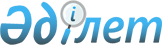 О перечне стандартов, в результате применения которых на добровольной основе обеспечивается соблюдение требований технического регламента Таможенного союза "О безопасности мяса и мясной продукции" (ТР ТС 034/2013), и перечне стандартов, содержащих правила и методы исследований (испытаний) и измерений, в том числе правила отбора образцов, необходимые для применения и исполнения требований технического регламента Таможенного союза "О безопасности мяса и мясной продукции" (ТР ТС 034/2013) и осуществления оценки (подтверждения) соответствия продукции
					
			Утративший силу
			
			
		
					Решение Коллегии Евразийской экономической комиссии от 26 мая 2014 года № 81. Утратило силу решением Коллегии Евразийской экономической комиссии от 19 ноября 2019 года № 198.
      Сноска. Утратило силу решением Коллегии Евразийской экономической комиссии от 19.11. 2019 № 198  (вступает в силу с 01.06.2020) 
      В соответствии со статьей 3 Договора о Евразийской экономической комиссии от 18 ноября 2011 года Коллегия Евразийской экономической комиссии решила:
      1. Утвердить прилагаемые:
      перечень стандартов, в результате применения которых на добровольной основе обеспечивается соблюдение требований технического регламента Таможенного союза "О безопасности мяса и мясной продукции" (ТР ТС 034/2013);
      перечень стандартов, содержащих правила и методы исследований (испытаний) и измерений, в том числе правила отбора образцов, необходимые для применения и исполнения требований технического регламента Таможенного союза "О безопасности мяса и мясной продукции" (ТР ТС 034/2013) и осуществления оценки (подтверждения) соответствия продукции.
      2. Настоящее Решение вступает в силу по истечении 30 календарных дней с даты его официального опубликования. ПЕРЕЧЕНЬ
стандартов, в результате применения которых
на добровольной основе обеспечивается соблюдение
требований технического регламента Таможенного
союза "О безопасности мяса и мясной
продукции" (ТР ТС 034/2013) ПЕРЕЧЕНЬ
стандартов, содержащих правила и методы
исследований (испытаний) и измерений, в том числе
правила отбора образцов, необходимые для применения и
исполнения требований технического регламента
Таможенного союза и осуществления оценки
(подтверждения) соответствия продукции технического
регламента Таможенного союза "О безопасности мяса
и мясной продукции" (ТР ТС 034/2013)
					© 2012. РГП на ПХВ «Институт законодательства и правовой информации Республики Казахстан» Министерства юстиции Республики Казахстан
				
Председатель Коллегии
Евразийской экономической комиссии
В. ХристенкоУТВЕРЖДЕН
Решением Коллегии
Евразийской экономической комиссии
от 26 мая 2014 г. № 81
№
п/п
Элемент технического регламента Таможенного союза
Обозначение стандарта
Наименование стандарта
Примечание
1
2
3
4
5
1. 
раздел II
ГОСТ 697-84
Консервы мясные "Свинина тушеная". Технические условия
2.
раздел II
ГОСТ 698-84
Консервы мясные "Баранина тушеная". Технические условия
3.
раздел II
ГОСТ 779-55
Мясо-говядина в полутушах и четвертинах. Технические условия
4.
раздел II
ГОСТ 3739-89
Мясо фасованное. Технические условия
5.
раздел II
ГОСТ 4814-57
Блоки мясные замороженные. Технические условия
6.
раздел II
ГОСТ 5283-91
Консервы мясные "Говядина отварная в собственном соку". Технические условия
7.
раздел II
ГОСТ 5284-84
Консервы мясные "Говядина тушеная". Технические условия
8.
раздел II
ГОСТ 7987-79
Консервы мясные "Гуляш". Технические условия
9.
раздел II
ГОСТ 7990-56
Консервы мясные. Почки в томатном соусе. Технические условия
10.
раздел II
ГОСТ 7993-90
Консервы мясные "Языки". Технические условия
11.
раздел II
ГОСТ 8286-90
Консервы мясорастительные "Каша с мясом". Технические условия
12.
раздел II
ГОСТ 8687-65
Консервы мясорастительные. Фасоль, горох или чечевица с мясом. Технические условия
13.
раздел II
ГОСТ 9163-90
Консервы мясные и мясорастительные. Сосиски. Технические условия
14.
раздел II
ГОСТ 9165-59
Консервы мясные "Ветчина"
15.
раздел II
ГОСТ 9166-59
Консервы мясные. Шпиг пастеризованный ломтиками. Технические условия
16.
раздел II
ГОСТ 9167-76
Консервы мясные. Бекон копченый пастеризованный ломтиками. Технические условия
17.
раздел II
ГОСТ 9935-76
Консервы мясные. Поросенок в желе. Технические условия
18.
раздел II
ГОСТ 9936-76
Консервы мясные "Завтрак туриста". Технические условия
19.
раздел II
ГОСТ 9937-79
Консервы мясные "Мясо в белом соусе". Технические условия
20.
раздел II
ГОСТ 10008-62
Консервы мясные "Свинина отварная в собственном соку". Технические условия
21.
раздел II
ГОСТ 10907-88
Изделия макаронные с мясом. Технические условия
22.
раздел II
ГОСТ 11285-93
Железы поджелудочные крупного рогатого скота и свиней замороженные. Технические условия
23.
раздел II
ГОСТ 12314-66
Консервы мясные. Паштет "Арктика". Технические условия
24.
раздел II
ГОСТ 12318-91
Консервы мясные. Паштет мясной. Технические условия
25.
раздел II
ГОСТ 12319-77
Консервы мясные. Паштет печеночный. Технические условия
26.
раздел II
ГОСТ 12424-77
Консервы мясные. Паштет "Пражский". Технические условия
27.
раздел II
ГОСТ 12425-66
Консервы мясные. Паштет "Львовский". Технические условия
28.
раздел II
ГОСТ 12427-77
Консервы мясные. Паштет "Эстонский". Технические условия
29.
раздел II
ГОСТ 15168-70
Консервы мясные. Печень в собственном соку. Технические условия
30.
раздел II
ГОСТ 16131-86
Колбасы сырокопченые. Технические условия
31.
раздел II
ГОСТ 16290-86
Колбасы варено-копченые. Технические условия
32.
раздел II
ГОСТ 16594-85
Продукты из свинины сырокопченые. Технические условия
33.
раздел II
ГОСТ 16867-71
Мясо-телятина в тушах и полутушах. Технические условия
34.
раздел II
ГОСТ 17482-85
Продукты из свинины запеченные и жареные. Технические условия
35.
раздел II
ГОСТ 18255-85
Продукты из свинины копчено-вареные. Технические условия
36.
раздел II
ГОСТ 18256-85
Продукты из свинины копчено-запеченные. Технические условия
37.
раздел II
ГОСТ 18487-80
Блюда консервированные обеденные для спецпотребителя. Технические условия
38.
раздел II
ГОСТ 20079-74
Лошади для убоя
39.
раздел II
ГОСТ 20402-75
Колбасы вареные фаршированные. Технические условия
40.
раздел II
ГОСТ 23219-78
Мясо. Разделка телятины для розничной торговли
41.
раздел II
ГОСТ 25292-82
Жиры животные топленые пищевые. Технические условия
42.
раздел II
ГОСТ 27095-86
Мясо. Конина и жеребятина в полутушах и четвертинах. Технические условия
43.
раздел II
ГОСТ 27747-88
Мясо кроликов. Технические условия
44.
раздел II
ГОСТ 31476-2012
Свиньи для убоя. Свинина в тушах и полутушах. Технические условия
45.
раздел II
ГОСТ 31478-2012
Консервы мясные. Мясо рубленое. Технические условия
46.
раздел II
ГОСТ 31499-2012
Консервы мясные фаршевые. Технические условия
47.
раздел II
ГОСТ 31501-2012
Колбасы жареные. Технические условия
48.
раздел II
ГОСТ 31780-2012
Колбасы вареные из конины. Технические условия
49.
раздел II
ГОСТ 31790-2012
Продукты из свинины вареные. Технические условия
50.
раздел II
ГОСТ 31777-2012
Овцы и козы для убоя. Баранина, ягнятина и козлятина в тушах. Технические условия
51.
раздел II
ГОСТ 31778-2012
Мясо. Разделка свинины на отрубы. Технические условия
52.
раздел II
ГОСТ 31779-2012
Колбасы полукопченые для детского питания. Технические условия
53.
раздел II
ГОСТ 31785-2012
Колбасы полукопченые. Технические условия
54.
раздел II
ГОСТ 31786-2012
Колбасы полукопченые из конины. Технические условия
55.
раздел II
ГОСТ 31797-2012
Мясо. Разделка говядины на отрубы. Технические условия
56.
раздел II
ГОСТ 31798-2012
Говядина и телятина для производства продуктов детского питания. Технические условия
57.
раздел II
ГОСТ 31799-2012
Мясо и субпродукты, замороженные в блоках, для производства продуктов питания детей раннего возраста. Технические условия
58.
раздел II
ГОСТ 31800-2012
Консервы мясорастительные для питания детей раннего возраста. Технические условия
59.
раздел II
ГОСТ 31801-2012
Консервы мясные (класс А). Пюре мясное детское. Технические условия
60.
раздел II
ГОСТ 31802-2012
Изделия колбасные вареные мясные для детского питания. Общие технические условия
61.
раздел II
ГОСТ 32125-2013
Консервы мясные. Мясо тушеное. Технические условия
62.
раздел II
ГОСТ 32225-2013
Лошади для убоя. Конина и жеребятина в полутушах и четвертинах. Технические условия
63.
раздел II
ГОСТ 32226-2013
Мясо. Разделка конины и жеребятины на отрубы. Технические условия
64.
раздел II
ГОСТ 32227-2013
Олени для убоя. Оленина в тушах и полутушах. Технические условия
65.
раздел II
ГОСТ 32243-2013
Мясо. Разделка оленины на отрубы. Технические условия
66.
раздел II
ГОСТ 32244-2013
Субпродукты мясные обработанные. Технические условия
67.
раздел II
ГОСТ 32245-2013
Консервы мясосодержащие. Общие технические условия
68.
раздел II
ГОСТ 32273-2013
Мясо. Оленина для детского питания. Технические условия
69.
раздел II
ГОСТ Р 50197-92
Клей костный. Технические условия
70.
раздел II
ГОСТ Р 50373-92
Железы поджелудочные крупного рогатого скота и свиней замороженные. Технические условия
71.
раздел II
ГОСТ Р 51187-98
Полуфабрикаты мясные рубленые, пельмени, фарши для детского питания. Общие технические условия
72.
раздел II
ГОСТ Р 51770-2001
Продукты мясные консервированные для питания детей раннего возраста. Общие технические условия
73.
раздел II
ГОСТ Р 52196-2003 
Изделия колбасные вареные. Технические условия
74.
раздел II
ГОСТ Р 52427-2005
Промышленность мясная. Продукты пищевые. Термины и определения
75.
раздел II
ГОСТ Р 52428-2005
Продукция мясной промышленности. Классификация
76.
раздел II
ГОСТ Р 52675-2006
Полуфабрикаты мясные и мясосодержащие. Общие технические условия
77.
раздел II
ГОСТ Р 54034-2010
Мясо. Баранина и ягнятина для детского питания. Технические условия
78.
раздел II
ГОСТ Р 54043-2010
Продукты из свинины копчено-вареные. Технические условия
79.
раздел II
ГОСТ Р 54048-2010
Мясо. Свинина для детского питания. Технические условия
80.
раздел II
ГОСТ Р 54315-2011
Крупный рогатый скот для убоя. Говядина и телятина в тушах, полутушах и четвертинах. Технические условия
81.
раздел II
ГОСТ Р 54366-2011
Блоки из субпродуктов замороженные. Технические условия
82.
раздел II
ГОСТ Р 54367-2011
Мясо. Разделка баранины и козлятины на отрубы. Технические условия
83.
раздел II
ГОСТ Р 54520-2011
Мясо. Разделка телятины на отрубы. Технические условия
84.
раздел II
ГОСТ Р 54628-2011
Продукты для детского питания. Консервы мясные. Пюре для прикорма детей раннего возраста. Технические условия
85.
раздел II
ГОСТ Р 54646-2011
Колбасы ливерные. Технические условия
86.
раздел II
ГОСТ Р 54670-2011
Колбасы кровяные. Технические условия
87.
раздел II
ГОСТ Р 54704-2011
Блоки из жилованного мяса замороженные. Общие технические условия
88.
раздел II
ГОСТ Р 54753-2011
Ветчина вареная в оболочке для детского питания. Технические условия
89.
раздел II
ГОСТ Р 54754-2011
Полуфабрикаты мясные кусковые бескостные для детского питания. Технические условия
90.
раздел II
ГОСТ Р 55333-2012
Консервы мясорастительные. Технические условия
91.
раздел II
ГОСТ Р 55334-2012
Паштеты мясные и мясосодержащие. Технические условия
92.
раздел II
ГОСТ Р 55335-2012
Мясо. Конина для детского питания. Технические условия
93.
раздел II
ГОСТ Р 55365-2012
Фарш мясной. Технические условия
94.
раздел II
ГОСТ Р 55366-2012
Полуфабрикаты мясные рубленые для детского питания. Технические условия
95.
раздел II
ГОСТ Р 55367-2012
Зельцы. Технические условия
96.
раздел II
ГОСТ Р 55445-2013
Мясо. Говядина высококачественная. Технические условия
97.
раздел II
ГОСТ Р 55455-2013
Колбасы варено-копченые. Технические условия
98.
раздел II
ГОСТ Р 55477-2013
Консервы мясные из субпродуктов. Технические условия
99.
раздел II
ГОСТ Р 55485-2013
Продукты из шпика. Общие технические условия
100.
раздел II
ГОСТ Р 55759-2013
Консервы мясные кусковые. Технические условия
101.
раздел II
ГОСТ Р 55762-2013
Консервы мясные ветчинные. Технические условия
102.
раздел II
ГОСТ Р 55572-2013
Консервы мясные. Общие технические условия
103.
раздел II
ГОСТ Р 55574-2013
Паштеты для детского питания. Технические условия
104.
раздел II
ГОСТ Р 55795-2013
Продукты из свинины запеченные и жареные. Технические условия
105.
раздел II
ГОСТ Р 55796-2013
Продукты из свинины сырокопченые. Технические условия
106.
раздел II
СТБ 126-2011
Изделия колбасные вареные. Общие технические условия
107.
раздел II
СТБ 196-2012
Колбасы полукопченые. Общие технические условия
108.
раздел II
СТБ 295-2008
Изделия колбасные сырокопченые и сыровяленые.
Общие технические условия
109.
раздел II
СТБ 335-98
Продукты из свинины. Общие технические условия
110.
раздел II
СТБ 735-94
Продукты из говядины. Общие технические условия
111.
раздел II
СТБ 742-2009
Продукты из шпика. Общие технические условия
112.
раздел II
СТБ 971-2013
Колбасы ливерные. Общие технические условия
113.
раздел II
СТБ 974-2001
Пельмени замороженные. Общие технические условия
114.
раздел II
СТБ 988-2002
Мясо. Свинина в тушах и полутушах. Технические условия
115.
раздел II
СТБ 1020-2008
Полуфабрикаты мясные натуральные. Общие технические условия
116.
раздел II
СТБ 1996-2009
Изделия колбасные сырокопченые и сыровяленые салями. Общие технические условия
117.
раздел II
СТ РК 136-97
Пельмени замороженные. Технические условия
118.
раздел II
СТ РК 296-97
Пирожки с мясной и ливерной начинкой. Технические условия
119.
раздел II
СТ РК 975-94
Продукты мясные вареные. Технические условия
120.
раздел II
СТ РК 1000-97
Изделия колбасные вареные с применением пищевых добавок. Технические условия
121.
раздел II
СТ РК 1029-2000
Изделия кулинарные. Полуфабрикаты замороженные. Общие технические условия
122.
раздел II
СТ РК 1034-2000
Изделия кулинарные. Полуфабрикаты мясные натуральные и рубленые. Общие технические условия
123.
раздел II
СТ РК 1035-2006
Изделия колбасные вареные. Общие технические условия
124.
раздел II
СТ РК 1131-2002
Колбасы сыровяленые. Технические условия
125.
раздел II
СТ РК 1132-2002
Паштеты мясные. Общие технические условия
126.
раздел II
СТ РК 1134-2002
Крем мясной "Болашак". Общие технические условия
127.
раздел II
СТ РК 1303-2004
Мясо и мясные продукты. Изделия национальные конские. Технические условия
128.
раздел II
СТ РК 1331-2005
Консервы мясные "Ассорти мясное к завтраку". Общие технические условия
129.
раздел II
СТ РК 1332-2005
Консервы мясорастительные "Горошница с мясом". Общие технические условия
130.
раздел II
СТ РК 1333-2005
Колбасы варено-копченые. Технические условия
131.
раздел II
СТ РК 1334-2005
Колбасы сырокопченые. Технические условия
132.
раздел II
СТ РК 1335-2005
Полуфабрикаты мясные кулинарные. Шницель рубленый особый. Технические условия
133.
раздел II
СТ РК 1353-2005
Колбасы вареные "Халяль". Общие технические условия
134.
раздел II
СТ РК 1730-2007
Мясо и мясные продукты. Общие технические условия
135.
раздел II
СТ РК 1759-2008
Говядина. Технические условия
136.
раздел II
РСТ КазССР 115-81
Мясо сайги в тушах. Технические условия
137.
раздел II
РСТ КазССР 227-82
Субпродукты сайги. Технические условия
138.
раздел II
РСТ КазССР 455-80
Колбасы и зельцы кровяные. Технические условияУТВЕРЖДЕН
Решением Коллегии
Евразийской экономической комиссии
от 26 мая 2014 г. № 81
№ 
п/п
Элементы технического
регламента Таможенного союза
Обозначение
стандарта
Наименование
стандарта
Примечание
1
2
3
4
5
1.
пункты 6–8
ГОСТ 7269-79
Мясо. Методы отбора образцов и органолептические методы определения свежести
2.
пункты 6–8
ГОСТ 7596-81
Мясо. Разделка баранины и козлятины для розничной торговли
3.
пункты 6–8
ГОСТ 8756.17-70
Продукты пищевые консервированные. Метод определения температуры плавления желе в мясных консервах
4.
пункты 6–8
ГОСТ 9793-74
Продукты мясные. Методы определения влаги
5.
пункты 6–8
ГОСТ 9959-91
Продукты мясные. Общие условия проведения органолептической оценки
6.
пункты 6–8
ГОСТ 20235.0-74
Мясо кроликов. Методы отбора образцов. Органолептические методы определения свежести
7.
пункты 6–8
ГОСТ 20235.7-74
Мясо кроликов. Методы химического и микроскопического анализа свежести мяса
8.
пункты 6–8
ГОСТ 23219-78
Мясо. Разделка телятины для розничной торговли
9.
пункты 6–8
ГОСТ 23392-78
Мясо. Методы химического и микроскопического анализа свежести
10.
пункты 6–8
ГОСТ 29128-91 
Продукты мясные. Термины и определения по органолептической оценке качества
11.
пункты 6–8
ГОСТ 31796-2012
Мясо и мясные продукты. Ускоренный гистологический метод определения структурных компонентов состава
12.
пункты 6–8
ГОСТ Р 50456-92
Жиры и масла животные и растительные. Определение содержания влаги и летучих веществ
13.
пункты 6–8
ГОСТ Р 51479-99
Мясо и мясные продукты. Метод определения массовой доли влаги
14.
пункты 6–8
СТ РК 1731-2007 
Мясо и мясные продукты. Органолептический метод определения показателей качества
15.
пункт 8
ГОСТ 19496-2013
Мясо и мясные продукты. Метод гистологического исследования
16.
пункт 8
ГОСТ Р 50814-95
Мясопродукты. Методы определения пенетрации конусом и игольчатым индентором
17.
пункт 8
ГОСТ Р 52723-2007
Продукты пищевые и корма. Экспресс-метод определения сырьевого состава (молекулярный)
18.
пункт 8
ГОСТ Р 55483-2013
Мясо и мясные продукты. Определение жирно-кислотного состава методом газовой хроматографии
19.
пункт 15,
приложение 1
ГОСТ 9958-81
Изделия колбасные и продукты из мяса. Методы бактериологического анализа
20.
пункт 15,
приложение 1
ГОСТ 10444.2-94
Продукты пищевые. Методы выявления и определения количества Staphylococcus aureus
21.
пункт 15,
приложение 1
ГОСТ 10444.8-88
Продукты пищевые. Метод определения Bacillus cereus
22.
пункт 15,
приложение 1
ГОСТ 10444.11-89
Продукты пищевые. Методы определения молочнокислых микроорганизмов
23.
пункт 15,
приложение 1
ГОСТ 10444.12-88
Продукты пищевые. Метод определения дрожжей и плесневых грибов
24.
пункт 15,
приложение 1
ГОСТ 21237-75
Мясо. Методы бактериологического анализа
25.
пункт 15,
приложение 1
ГОСТ 26668-85 
Продукты пищевые и вкусовые. Методы отбора проб для микробиологических анализов
26.
пункт 15,
приложение 1
ГОСТ 26669-85
Продукты пищевые и вкусовые. Подготовка проб для микробиологических анализов
27.
пункт 15,
приложение 1
ГОСТ 26670-91
Продукты пищевые. Методы культивирования микроорганизмов
28.
пункт 15,
приложение 1
ГОСТ 28560-90 
Продукты пищевые. Метод выявления бактерий родов Proteus, Morganella, Providencia
29.
пункт 15,
приложение 1
ГОСТ 28566-90
Продукты пищевые. Метод выявления и определения количества энтерококков
30.
пункт 15,
приложение 1
ГОСТ 28566-90 
Продукты пищевые. Метод выявления и определения количества энтерококков
31.
пункт 15,
приложение 1
ГОСТ 29185-91
Продукты пищевые. Методы выявления и определения количества сульфитредуцирующих клостридий
32.
пункт 15,
приложение 1
ГОСТ 30518-97
Продукты пищевые. Методы выявления и определения количества бактерий группы кишечных палочек (колиформных бактерий)
33.
пункт 15,
приложение 1
ГОСТ 30519-97
Продукты пищевые. Метод выявления бактерий Salmonella
34.
пункт 15,
приложение 1
ГОСТ 30726-2001
Продукты пищевые. Методы выявления и определения количества бактерий вида Escherichia coli
35.
пункт 15,
приложение 1
ГОСТ 31659-2012
(ISO 6579:2002)
Продукты пищевые. Метод выявления бактерий рода Salmonella
36.
пункт 15,
приложение 1
ГОСТ 31746-2012
(ISO 6888-1:1999,
ISO 6888-2:1999,
ISO 6888-3:2003)
Продукты пищевые. Методы выявления и определения количества коагулазоположительных стафилококков и Staphylococcus aureus
37.
пункт 15,
приложение 1
ГОСТ 31747-2012
Продукты пищевые. Методы выявления и определения количества бактерий группы кишечных палочек (колиформных бактерий)
38.
пункт 15,
приложение 1
ГОСТ 31787-2012
Мясо и мясные продукты. Метод определения остаточной активности кислой фосфатазы, выраженной массовой долей фенола, в колбасных изделиях из термически обработанных ингредиентов
39.
пункт 15,
приложение 1
ГОСТ 32031-2012
Продукты пищевые. Методы выявления бактерий Listeria monocytogenes
40.
пункт 15,
приложение 1
ГОСТ Р ИСО
6887-2-2013
Микробиология пищевых продуктов и кормов для животных. Подготовка проб, исходной суспензии и десятикратных разведений. Для микробиологических исследований. Часть 2. Специальные правила подготовки мяса и мясных продуктов
41.
пункт 15,
приложение 1
ГОСТ Р 50454-92 (ИСО 3811-79)
Мясо и мясные продукты. Обнаружение и учет предполагаемых колиформных бактерий и Escherichia coli (арбитражный метод)
42.
пункт 15,
приложение 1
ГОСТ Р 50455-92 (ИСО 3565-75)
Мясо и мясные продукты. Обнаружение сальмонелл (арбитражный метод)
43.
пункт 15,
приложение 1
ГОСТ Р 50457-92
Жиры и масла животные и растительные. Определение кислотного числа и кислотности
44.
пункт 15,
приложение 1
ГОСТ Р 51478-99
Мясо и мясные продукты. Контрольный метод определения концентрации водородных ионов (pH)
45.
пункт 15,
приложение 1
ГОСТ Р 51481-99
(ИСО 6886-96)
Жиры и масла животные и растительные. Метод определения устойчивости к окислению (метод ускоренного окисления)
46.
пункт 15,
приложение 1
ГОСТ Р 51921-2002
Продукты пищевые. Методы выявления и определения бактерий Listeria monocytogenes
47.
пункт 15,
приложение 1
ГОСТ Р 52814-2007
(ИСО 6579:2002)
Продукты пищевые. Метод выявления бактерий рода Salmonella
48.
пункт 15,
приложение 1
ГОСТ Р 52815-2007
Продукты пищевые. Методы выявления и определения количества коагулазоположительных стафилококков и Staphylococcus aureus
49.
пункт 15,
приложение 1
ГОСТ Р 54047-2010
Мясо и мясные продукты. Метод определения дисперсности
50.
пункт 15,
приложение 1
ГОСТ Р 54354-2011
Мясо и мясные продукты. Общие требования и методы микробиологического анализа
51.
пункт 15,
приложение 1
СТБ ГОСТ Р 51921-2011
Продукты пищевые. Методы выявления и определения бактерий Listeria monocytogenes
52.
пункт 15,
приложение 2
ГОСТ 10444.7-86
Продукты пищевые. Методы выявления ботулинических токсинов и Сlostridium botulinum
53.
пункт 15,
приложение 2
ГОСТ 10444.9-88
Продукты пищевые. Метод определения Сlostridium perfringens
54.
пункт 15,
приложение 2
ГОСТ 10444.11-89 
Продукты пищевые. Методы определения молочнокислых микроорганизмов
55.
пункт 15,
приложение 2
ГОСТ 10444.12-88
Продукты пищевые. Метод определения дрожжей и плесневых грибов
56.
пункт 15,
приложение 2
ГОСТ 10444.14-91 
Консервы. Метод определения содержания плесеней по Говарду
57.
пункты 15, 57, 78 и 80–87
ГОСТ 32224-2013
Мясо и мясные продукты для детского питания. Метод определения размеров костных частиц
58.
пункт 16
СТБ ГОСТ Р 51650-2001
Продукты пищевые. Методы определения массовой доли бенз(а)пирена
59.
пункт 16
СТ РК 1502-2006
Продукты пищевые. Определение бенз(а)пирена в зерне, копченых мясных и рыбных продуктов методом ТСХ
60.
пункт 16,
приложение 3
ГОСТ 8558.1-78
Продукты мясные. Методы определения нитрита
61.
пункт 16,
приложение 3
ГОСТ 8558.2-78
Продукты мясные. Метод определения нитрата
62.
пункт 16,
приложение 3
ГОСТ 9794-74
Продукты мясные. Методы определения содержания общего фосфора
63.
пункт 16,
приложение 3
ГОСТ 9957-73
Колбасные изделия и продукты из свинины, баранины и говядины. Методы определения хлористого натрия
64.
пункт 16,
приложение 3
ГОСТ 23042-86 
Мясо и мясные продукты. Методы определения жира
65.
пункт 16,
приложение 3
ГОСТ 23231-90
Колбасы и продукты мясные вареные. Метод определения остаточной активности кислой фосфатазы
66.
пункт 16,
приложение 3
ГОСТ 25011-81
Мясо и мясные продукты. Методы определения белка
67.
пункт 16,
приложение 3
ГОСТ 26183-84
Продукты переработки плодов и овощей, консервы мясные и мясорастительные. Метод определения жира
68.
пункт 16,
приложение 3
ГОСТ 26186-84 
Продукты переработки плодов и овощей, консервы мясные и мясорастительные. Методы определения хлоридов
69.
пункт 16,
приложение 3
ГОСТ 29299-92 (ИСО 2918-75)
Мясо и мясные продукты. Метод определения нитрита
70.
пункт 16,
приложение 3
ГОСТ 29300-92 (ИСО 3091-75)
Мясо и мясные продукты. Метод определения нитрата
71.
пункт 16,
приложение 3
ГОСТ 29301-92
Продукты мясные. Методы определения крахмала
72.
пункт 16,
приложение 3
ГОСТ 31027-2002 (ИСО 937:1978)
Мясо и мясные продукты. Определение содержания азота (арбитражный метод)
73.
пункт 16,
приложение 3
ГОСТ 31102.1-2002 
Мясо и мясные продукты. Определение массовой доли хлоридов. Метод Фольгарда
74.
пункт 16,
приложение 3
ГОСТ 31102.2-2002 
Мясо и мясные продукты. Потенциометрический метод определения массовой доли хлоридов
75.
пункт 16,
приложение 3
ГОСТ 31110-2002 
Мясо и мясные продукты. Спектрофотометрический метод определения массовой доли общего фосфора
76.
пункт 16,
приложение 3
ГОСТ 31477-2012
Мясо и мясные продукты. Иммунопреципитационный метод определения массовой доли животного (свиного, говяжьего, бараньего) белка
77.
пункт 16,
приложение 3
ГОСТ Р 51444-99 
Мясо и мясные продукты. Потенциометрический метод определения массовой доли хлоридов
78.
пункт 16,
приложение 3
ГОСТ Р 51480-99 
Мясо и мясные продукты. Определение массовой доли хлоридов. Метод Фольгарда
79.
пункт 16,
приложение 3
ГОСТ Р 51482-99
Мясо и мясные продукты. Спектрофотометрический метод определения массовой доли общего фосфора
80.
пункт 16,
приложение 3
ГОСТ Р 54368-2011
Мясо и мясные продукты. Определение растительных компонентов в сыпучих добавках гистологическим методом
81.
пункт 16,
приложение 3
ГОСТ Р 55484-2013
Мясо и мясные продукты. Определение содержания натрия, калия, магния и марганца методом пламенной атомной абсорбции
82.
пункт 16,
приложение 3
ГОСТ Р 55573-2013
Мясо и мясные продукты. Определение кальция атомно-абсорбционным и титриметрическим методами
83.
пункт 16,
приложение 3
ГОСТ Р 55810-2013 
Мясо и мясные продукты. Метод определения тиобарбитурового числа
84.
пункт 16,
приложение 3
СТБ ISO 1841-1-2009
Мясо и мясные продукты. Определение массовой доли хлоридов. Часть 1. Метод Фольгарда
85.
пункт 16,
приложение 3
СТ РК ИСО 13965-2009
Мясо и мясопродукты. Определение содержания крахмала и глюкозы. Метод тендеризации с помощью ферментных препаратов
86.
пункт 16,
приложение 3
СТ РК ГОСТ Р 50453-2009
Мясо и мясные продукты. Определение содержания азота (арбитражный метод)
87.
пункт 16,
приложение 3
СТ РК ГОСТ Р 52529-2007
Мясо и мясные продукты. Метод электронного резонанса для выявления радиационно- обработанных мяса и мясопродуктов, содержащих костную ткань
88.
пункт 16,
приложение 3
СТ РК 1485-2005
Мясо и мясные продукты. Методы определения жира
89.
пункт 16,
приложение 3
СТ РК 1486-2005
Мясо и мясные продукты. Спектрофотометрический метод определения массовой доли общего фосфора
90.
пункт 18,
приложение 5
ГОСТ 26927-86 
Сырье и продукты пищевые. Методы определения ртути
91.
пункт 18,
приложение 5
ГОСТ 26929-94
Сырье и продукты пищевые. Подготовка проб. Минерализация для определения содержания токсичных элементов
92.
пункт 18,
приложение 5
ГОСТ 26930-86 
Сырье и продукты пищевые. Метод определения мышьяка
93.
пункт 18,
приложение 5
ГОСТ 26932-86 
Сырье и продукты пищевые. Методы определения свинца
94.
пункт 18,
приложение 5
ГОСТ 26933-86 
Сырье и продукты пищевые. Методы определения кадмия
95.
пункт 18,
приложение 5
ГОСТ 30538-97 
Продукты пищевые. Методика определения токсичных элементов атомно-эмиссионным методом
96.
пункт 18,
приложение 5
ГОСТ Р ИСО 13493-2005 
Мясо и мясные продукты. Метод определения содержания хлорамфеникола (левомицетина) с помощью жидкостной хроматографии
97.
пункт 18,
приложение 5
ГОСТ Р 53601-2009 
Продукты пищевые, продовольственное сырье. Метод определения остаточного содержания антибиотиков тетрациклиновой группы с помощью высокоэффективной жидкостной хроматографии масс-спектрометрическим детектором
98.
пункт 18,
приложение 5
ГОСТ Р 55481-2013
Мясо и мясные продукты. Качественный метод определения остаточных количеств антибиотиков и других антимикробных химиотерапевтических веществ
99.
пункт 18,
приложение 5
СТБ 1313-2002
Продукты пищевые и сырье продовольственное. Методика определения содержания токсичных элементов цинка, кадмия, свинца, меди методом инверсионной вольтамперометрии на анализаторах типа ТА
100.
пункт 18,
приложение 5
СТБ 1315-2002
Продукты консервированные. Методика определения содержания олова и свинца методом инверсионной вольтамперометрии на анализаторах типа ТА
101.
пункт 18,
приложение 5
СТ РК ИСО 13493-2007
Мясо и мясные продукты. Метод определения содержания хлорамфеникола (левомицетина) с помощью жидкостной хроматографии
102.
пункт 18,
приложение 5
СТ РК СТБ 1315-2008
Продукты консервированные. Методика определения содержания олова и свинца методом инверсионной вольтамперометрии на анализаторах типа ТА
103.
пункт 18,
приложение 5
СТ РК 1505-2006
Продукты пищевые. Определение антибиотиков методом инверсионной вольтамперометрии (левомецитин, тетрациклиновая группа)
104.
пункт 18,
приложение 5
СТ РК 2011-2010
Вода, продукты питания, корма и табачные изделия. Определение хлорорганических пестицидов хроматографическими методами
105.
пункт 79
СТБ ISO 21571-2008
Продукты пищевые. Методы анализа для обнаружения генетически модифицированных организмов и производных продуктов. Экстрагирование нуклеиновых кислот
106.
пункт 79
СТБ ГОСТ Р 52173-2005
Сырье и продукты пищевые. Метод идентификации генетически модифицированных источников (ГМИ) растительного происхождения
107.
пункт 79
СТБ ГОСТ Р 52174-2005
Биологическая безопасность. Сырье и продукты пищевые. Метод идентификации генетически модифицированных источников (ГМИ) растительного происхождения с применением биологического микрочипа
108.
пункт 79
СТ РК 1345-2005
Биологическая безопасность. Сырье и продукты пищевые. Метод идентификации генетически модифицированных источников (ГМИ) растительного происхождения с применением биологического микрочипа 
109.
пункт 79
СТ РК 1346-2005
Биологическая безопасность. Сырье и продукты пищевые. Метод идентификации генетически модифицированных источников (ГМИ) растительного происхождения 
110.
разделы IX–XI
ГОСТ 13534-89
Консервы мясные и мясорастительные. Упаковка, маркировка и транспортирование
111.
разделы IX–XI
СТ РК 1728-2007
Мясо и мясные продукты. Упаковка, маркировка, транспортирование и хранение
112.
приложения 1 и 2
ГОСТ 8285-91
Жиры животные топленые. Правила приемки и методы испытания
113.
приложения 1 и 2
ГОСТ 8756.0-70
Продукты пищевые консервированные. Отбор проб и подготовка их к испытанию
114
приложения 1 и 2
ГОСТ 9792-73
Колбасные изделия и продукты из свинины, баранины, говядины и мяса других видов убойных животных и птиц. Правила приемки и методы отбора проб
115.
приложения 1 и 2
ГОСТ 10444.1-84 
Консервы. Приготовление растворов реактивов, красок, индикаторов и питательных сред, применяемых в микробиологическом анализе
116.
приложения 1 и 2
ГОСТ 10444.8-88 
Продукты пищевые. Метод определения Bacillus cereus
117.
приложения 1 и 2
ГОСТ 10444.15-94
Продукты пищевые. Методы определения количества мезофильных аэробных и факультативно-анаэробных микроорганизмов
118.
приложения 1 и 2
ГОСТ 26671-85 
Продукты переработки плодов и овощей, консервы мясные и мясорастительные. Подготовка проб для лабораторных анализов
119.
приложения 1 и 2
ГОСТ 29185-91
Продукты пищевые. Методы выявления и определения количества сульфитредуцирующих клостридий
120.
приложения 1 и 2
ГОСТ 30425-97
Консервы. Метод определения промышленной стерильности
121.
приложения 1 и 2
ГОСТ 31474-2012
Мясо и мясные продукты. Гистологический метод определения растительных белковых добавок
122.
приложения 1 и 2
ГОСТ 31479-2012
Мясо и мясные продукты. Метод гистологической идентификации состава
123.
приложения 1 и 2
ГОСТ Р ИСО 17604-2011
Микробиология пищевых продуктов и кормов для животных. Отбор проб с туши для микробиологического анализа
124.
приложения 1 и 2
ГОСТ Р 51447-99 
Мясо и мясные продукты. Методы отбора проб
125.
приложения 1 и 2
СТБ 1036-97 
Продукты пищевые и продовольственное сырье. Метод отбора проб для определения показателей безопасности
126.
приложения 1 и 2
СТБ 1050-2008
Радиационный контроль. Отбор проб мяса и мясных продуктов, животных жиров и яиц. Общие требования
127.
приложения 1 и 2
СТБ 1053-98
Радиационный контроль. Отбор проб пищевых продуктов. Общие требования
128.
приложения 1 и 2
СТБ 1056-98
Радиационный контроль. Отбор проб сельскохозяйственного сырья и кормов. Общие требования
129.
приложения 1 и 2
СТБ ГОСТ Р 51447-2001 (ИСО 3100-1-91)
Мясо и мясные продукты. Методы отбора проб
130.
приложения 1 и 2
СТ РК 1729-2007 
Мясо и мясные продукты. Правила приемки и методы испытания
131.
приложения 1 и 2
СТ РК ГОСТ Р 51447-2010
Мясо и мясные продукты. Методы отбора проб
132.
приложения 1 и 2
СТ РК ГОСТ Р 51448-2010
Мясо и мясные продукты. Методы подготовки проб для микробиологических исследований